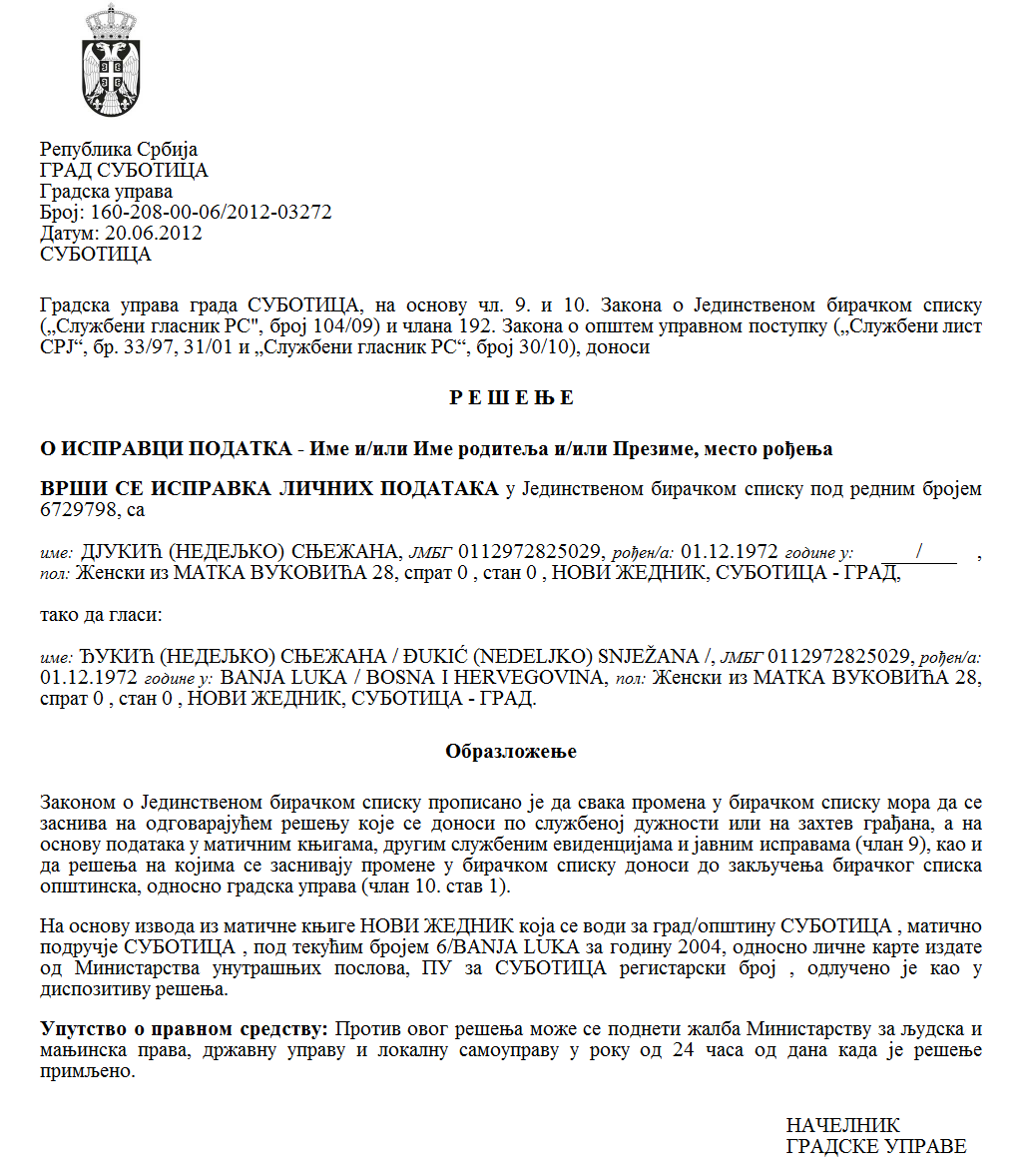 РЕПУБЛИКА СРБИЈААУТОНОМНА ПОКРАЈИНА ВОЈВОДИНАОПШТИНА СЕНТАКонкурсна комисија за спровођење Јавног конкурса за подстицање програма/пројеката или недостајућег дела средстава за финансирање програма/пројеката од јавног интереса за општину Сента које реализују удружења у области у области развијања туризма  Број: 332-3/2022-II Дана: 21.10. 2022. годинеС е н т аНа основу члана 9. Уредбе о средствима за подстицање програма или недостајућег дела средстава за финансирање програма од јавног интереса које реализују удружења („Сл. гласник РС”, број 16/2018) и члана 17. Одлуке о поступку доделе и контроле средстава за подстицање програма или недостајућег дела средстава за финансирање програма од јавног интереса које реализују удружења („Службени лист општине Сента”, број 31/2021), Конкурсна комисија за спровођење Јавног конкурса за подстицање програма/пројеката или недостајућег дела средстава за финансирање програма/пројеката од јавног интереса за општину Сента које реализују удружења у области у области развијања туризма, на седници одржаној 21.10.2022. године, утврђује ЛИСТУ ВРЕДНОВАЊА И РАНГИРАЊА ПРИЈАВЉЕНИХ ПРОГРАМАПОДНЕТИХ НА ЈАВНОМ КОНКУРСУ ЗА ПОДСТИЦАЊЕ ПРОГРАМА/ПРОЈЕКАТА ИЛИ НЕДОСТАЈУЋЕГ ДЕЛА СРЕДСТАВА ЗА ФИНАНСИРАЊЕ ПРОГРАМА/ПРОЈЕКАТА ОД ЈАВНОГ ИНТЕРЕСА ЗА ОПШТИНУ СЕНТА КОЈЕ РЕАЛИЗУЈУ УДРУЖЕЊА У ОБЛАСТИ У ОБЛАСТИ РАЗВИЈАЊА ТУРИЗМАВРЕДНОВАНИ И РАНГИРАНИ ПРОГРАМИ:Сходно средствима обезбеђеним за реализацију овог конкурса, за суфинансирање се предлажу програми удружења од редног броја 1, закључно са редним бројем 7.Учесници конкурса имају право увида у поднете пријаве и приложену документацију у року од три радна дана од дана објављивања Листе рангирања.На Листу рангирања учесници конкурса имају право приговора у року од осам дана од дана њеног објављивања. Приговор се може поднети препорученом поштом или непосредно преко писарнице јединице локалне самоуправе Председника општине Сента, на адреси: 24400 Сента, Главни трг 1, са назнаком: „ПРИГОВОР по Јавном конкурсу за подстицање програма/пројеката или недостајућег дела средстава за финансирање програма/пројеката од јавног интереса за општину Сента које реализују удружења у области у области развијања туризма”.                                                                                     Председник Комисије                                                                                Корнел Лашковић с.р.							                                                                                     Чланови Комисије (који су учествовали                                                                                                  у раду)                                                                                 Андреа Тот с.р.                                                                                 Агота Барна с.р.                                                                                 Зоран Марчета с.р.Редни бројДатум пријема пријаваНазив удружењаНазив програмаВредност програма (предложени износ средстава)Број бодова109.05.2022.Удружење   жена   СентаNők     Egyesülete    ZentaТуристички обилазак80.000,0070209.05.2022.Прво аматерско удружење кувара СентаElső Zentai amatőr  Szokácsok EgyesületeГастро караван Сента 2022.75.000,0060311.05.2022.Цивилни центар „Ци-Фи“ СентаCI-FI Civilközpont Zenta MosolytengerXII. Mosolytenger Gyermekfesztivál200.000,0090410.05.2022.Удружење коњички и фијакерски клубTáltos-Lovas és Fiákeros Klub ZentaSétakocsikázás50.000,0040513.05.2022.Удружење грађана „ Царпе Дием“Carp'e Diem Civil SzervezetCsalád Nap50.000,0040613.05.2022.Савез инвалида рада Војводине Општинска организација Сента Vajdasági Munkarokkantak Szövetsége Zenta Község Munkarokkantak  EgyesületeЛовачки дани у Сенти140.000,0075713.05.2022.Спасилачки тим Тиса„ Mentőcsapat Tisza”Реновираље скеле код Батке155.000,0080